		Minutes -ProcésVerbal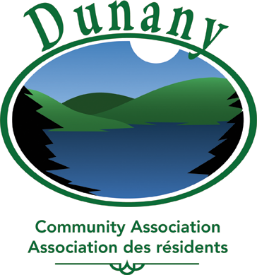 2020 Annual General Meeting – Assemblée générale annuelle 2020Sunday, August 2 2020 (10:00 AM) – Dimanche le 2 août 2020Via Zoom 1	Call to Order	Appel à l’ordre										2	Approval of the Agenda	Approbation de l’ordre du jour	Approuvé  J. Parker 2nd D. Payette	carried										3	 2019 AGM August 4 –AGA du 4 août 2019					   a) Approval of Minutes- Approbation du procès-verbal	Approved: D Payette; 2nd: A Woods; Moved		   b) Business Arising - Affaires découlant		Work on the trail to be discussed in the reports4 	President’s message – Message de la presidentL. Palmer Welcomed everyone to the first virtual AGMThank you to M Fehr and T. Adams for the information on the process and technical assistance for the meetingQuorum was determined and meeting proceeded at 10:04. President  Commented on the success of the Quiltilla and the community sprit with  numerous volunteers. The close collaboration between the DCA and the DCC continues.An update on the Wentworth Integrated Recreational and Tourism Project (WITRI): The DCA board met with Wentworth council and its mayor and were ensured that there are sufficient bylaws to protect the environment in the area. No proposal has been put forth to-date and the project appears to be on hold. Improved access to Boyd road. The design for the new section has been submitted to Transport Quebec and is awaiting approval.Priorities of the board. This is not the year to push for new activities as there are numerous projects in the area. A succession plan will be worked out as an important effort in case of future contingencies and to ensure continuity. The DCA is on solid financial footing to continue its mandate.5	Reports – Dossiers a) Dunany Trails  -  Sentier de Dunany					The Dunany Trial marks its 5th year. In review, the trial is about 3 kms long, traveling from end of Black Lake to the cemetery at St Paul’s church. The trail crosses private property. The property owners’ states there have been no complaints or attempted claims nor squatters and are committed to continuing the trail. The trail, despite no maintenance in the last 5 years, is in good condition and appreciated by users. Areas of bush under growth will be addressed. The trail is open in the winter and the snow is packed down by residents with their ski-doos and Jim Anderson who drags the trail after a significant snow fall. Motorized vehicles are not allowed. The board will look at improving the trail base so that it is safe for all walkers of any age. b) Environment -   Environnement	The DCA website contains the latest reports on the state of our lakes which are in the oligotropic category. J. Pigeon thanks the volunteers who test the lake waters. Only clarity testing is done this year. He also thanks the community for its diligence in keeping lakes clean. It is important that all visitors/guests with watercraft wash their craft before putting them in the lake.A project at the end of clear lake impinging on the protected water zone has been stopped by the municipality of Gore. The DCA is watching this closely c) Roads & Beavers - Routes et castors	                                 			  Roads: work on Dunany road from 1156 to Lachute will begin next week.Question: will the road be close? Answer: Unsure probably not.Beavers: Boyd and Black lakes are most affected by beavers. Interventions are done when there is a serious threat to property. The DCA website has information on how to protect property from beavers. Beaver sentinels on each lake report problems to JPigeon  d) Activities – ActivitésContact information and description of available activities despite the pandemic are on the DCA website and include: artists group, walking, vie active, knitting, biking, and 3 book exchange boxes are also available. Wentworth has provides golf access for Wentworth residents and Lake Louisa is allowing access to tennis for Wentworth residents.Comment: Glee club sends out information and songs to practise at home.               e) Fish stocking- EnsemencementIn analysing the amount paid for fish stocking ($2000.00), the DCA decided not to decrease the funding as it was of little value to stock the lakes with fewer fish or less frequently. This activity benefits the community beyond the anglers. In 2019 fish were stocked in Curran and Black and in 2020 it is Boyd and Clear.  				  f) Security – SécuritéThanks go out to June Parker for her work with the Neighbourhood watch and the SQ. The following were reported to the SQ: A break-into a construction trailer with tools stolen in mid June and a camper van was stolen. Catalytic converters were removed from 2 cars.The community needs to stay vigilant and contact Neighbourhood watch, June Parker or the SQ. It is important to report robberies, even small ones					 		  	g) Communications – CommunicationsThe DCA website has been made more secure. Paypal for membership fee payment is very secure and efficient.Fibre Argenteuil is coming to the area with internet, TV and telephone. If people plan to switch from Bell to Fibre Argenteuil, they will lose their emails. Thus, it is advisable to switch to an independent provider now. If you need help J. Pigeon is available.J. Pigeon reminds everyone to inform him if their contact information changesB. St Jacques, the head of Fibre Argenteuil, stated all the latest information on service and cost is on their website. Additionally, people can sign up for a presale agreement for faster connection. Check the website to see if you qualify. Connections to Curran area should start end of August.		6	Financial Review- Informations financières	a) Membership: There are 125 paid up members to date with a total membership of 180. The goal is to have 80% of membership paid up.                                                                                                  	   b) Financials and budget – États financiers et budget (Voir le repport)	DCA Financially is doing well with an income of $7700 and expenses of $6246 leaving a net of $1500 with an accumulated surplus in the bank of $19000.00Budget for 2020 will be balance with an income of $6550 and expenses of 6550.				Approved by L Lincoln and 2nd by B Thompson		c) Financial Review Committee – Comité de revision		- 2019 Report – Rapport pour 2019A.Woods reported that the financials were a true reflection of the state of the DCA finances- 2020 Committee – Comité pour 2020A. Woods agreed to remain as the auditor for 2020-2021	Financial review Committee moved by J. Parker 2nd by D. Payette: approvedd) 2021 Dues – Cotisation 2021The dues will remain the same.Comment: The president thanks the board members for their reports and thanked the water testers, F.Jobin and the Neighbourhood watcher group	7.	Nominating Committee Report for 2020-21					Comité des mises-en-candidature pour 2020-21S. Roy is moving off and A. Therrien is added to the board. Thanks go out to Stan for all his efforts over the years. Stan continues to be a very  active volunteer in the community. Welcome A. Therrien					Appointment of 2020-21 Board membersL Palmer PresidentB.Swaine Vice President L.Finch SecretaryB.St Jacques TreasurerJ Pigeon CommunicationsD. Hislop Director A Therrien DirectorM Pilon DirectorNominations au CA pour 2020-21	Board approved by L Lincoln 2nd by J Parker: carried			Comments and discussion:The community is concerned about the developments at 1126 Dunany road and a number of people have complained.The complaints include: Building of a road through wetlands with rumours of forming a beach, helicopters landing and taking off, complaints of a barrage full of people moving around the lake and disrespecting the lake (loud noise and garbage). Felt education was needed here.Response from the board: J Pigeon has reported on this (See above). The DCA is keeping its eye on it and have reported it to Gore municipality. Gore has it in hand.It was suggested that the DCA board approach the property owners and discuss the issues. Agreed9. 	Adjournment – Adjournment11:21